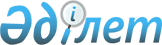 О внесении изменения в постановление акимата Ордабасынского района от 29 декабря 2014 года № 692 "Об утверждении Положения государственного учреждения "Отдел ветеринарии Ордабасынского района"
					
			Утративший силу
			
			
		
					Постановление акимата Ордабасынского района Южно-Казахстанской области от 15 мая 2015 года № 242. Зарегистрировано Департаментом юстиции Южно-Казахстанской области 22 мая 2015 года № 3190. Утратило силу постановлением акимата Ордабасынского района Южно-Казахстанской области от 29 апреля 2016 года № 180      Сноска. Утратило силу постановлением акимата Ордабасынского района Южно-Казахстанской области от 29.04.2016 № 180.

      В соответствии с пунктом 2 статьи 31 Закона Республики Казахстан от 23 января 2001 года "О местном государственном управлении и самоуправлении в Республике Казахстан" и подпунктом 2-1) пункта 1 статьи 43 Закона Республики Казахстан от 24 марта 1998 года "О нормативных правовых актах", акимат Ордабасынского района ПОСТАНОВЛЯЕТ:

      1. Внести в постановление акимата Ордабасынского района от 29 декабря 2014 года № 692 "Об утверждении Положения государственного учреждения "Отдел ветеринарии Ордабасынского района" (зарегистрировано в Реестре государственной регистрации нормативных правовых актов за № 2949, опубликовано 17 января 2015 года в газете "Ордабасы оттары") следующее изменение:

      в положения государственного учреждения "Отдел ветеринарии Ордабасынского района", утвержденного указанным постановлением подпункт 27) пункта 16 исключить.

      2. Контроль за исполнением настоящего постановления возложить на заместителя акима района Е.Сатенов.

      3. Настоящее постановление вводится в действие по истечении десяти календарных дней после дня его первого официального опубликования.


					© 2012. РГП на ПХВ «Институт законодательства и правовой информации Республики Казахстан» Министерства юстиции Республики Казахстан
				
      Аким района

С.Сапарбаев
